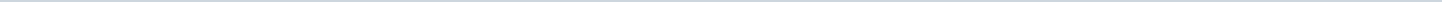 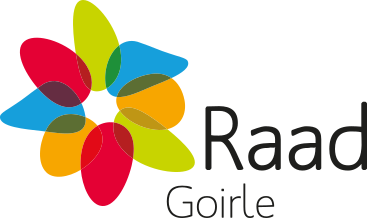 Gemeente GoirleAangemaakt op:Gemeente Goirle29-03-2024 11:18Raadsinformatiebrieven26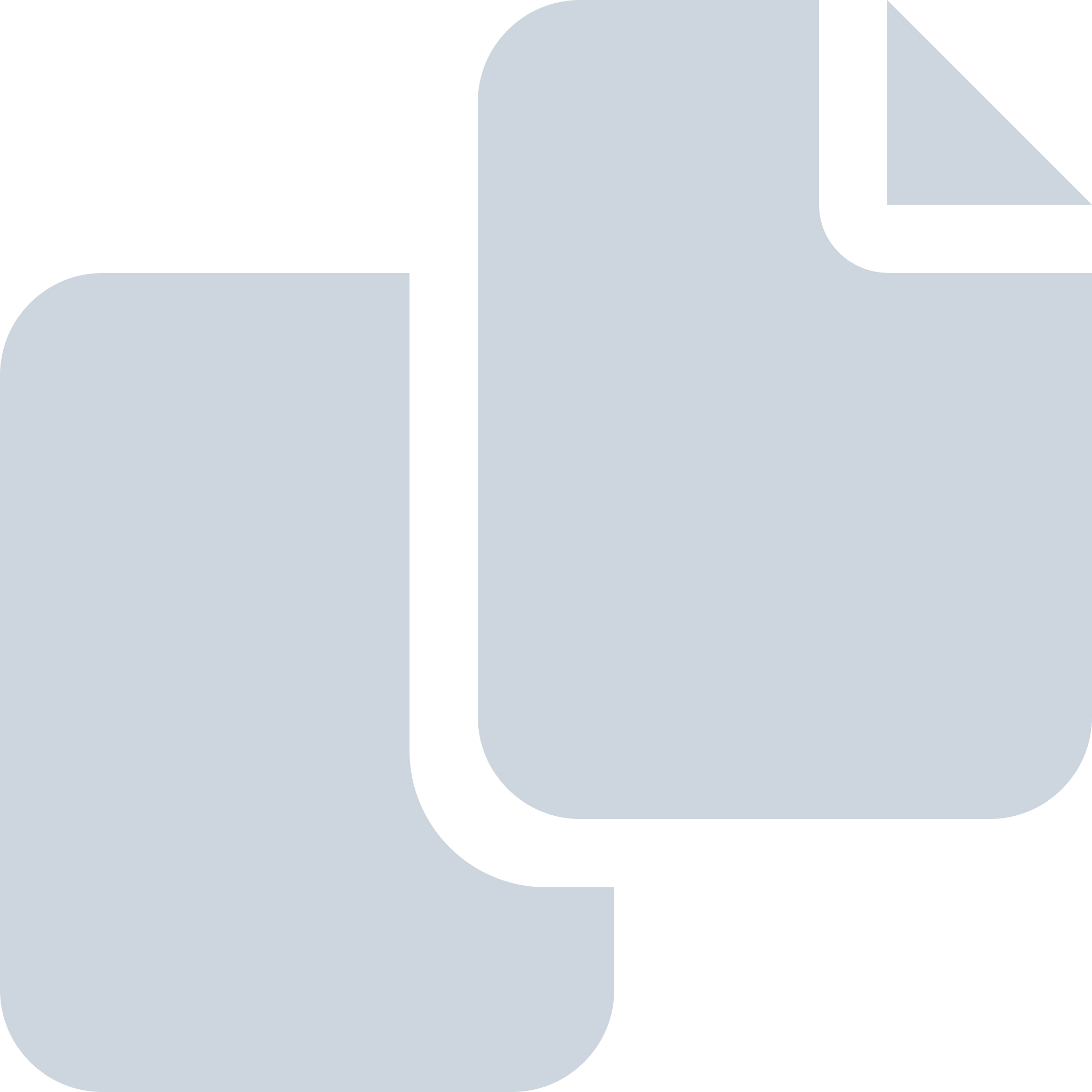 Periode: september 2017#Naam van documentPub. datumInfo1.TKN 01 Raadsinformatie d.d. 29-9-2017 over verdenking PGB fraude29-09-2017PDF,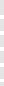 106,49 KB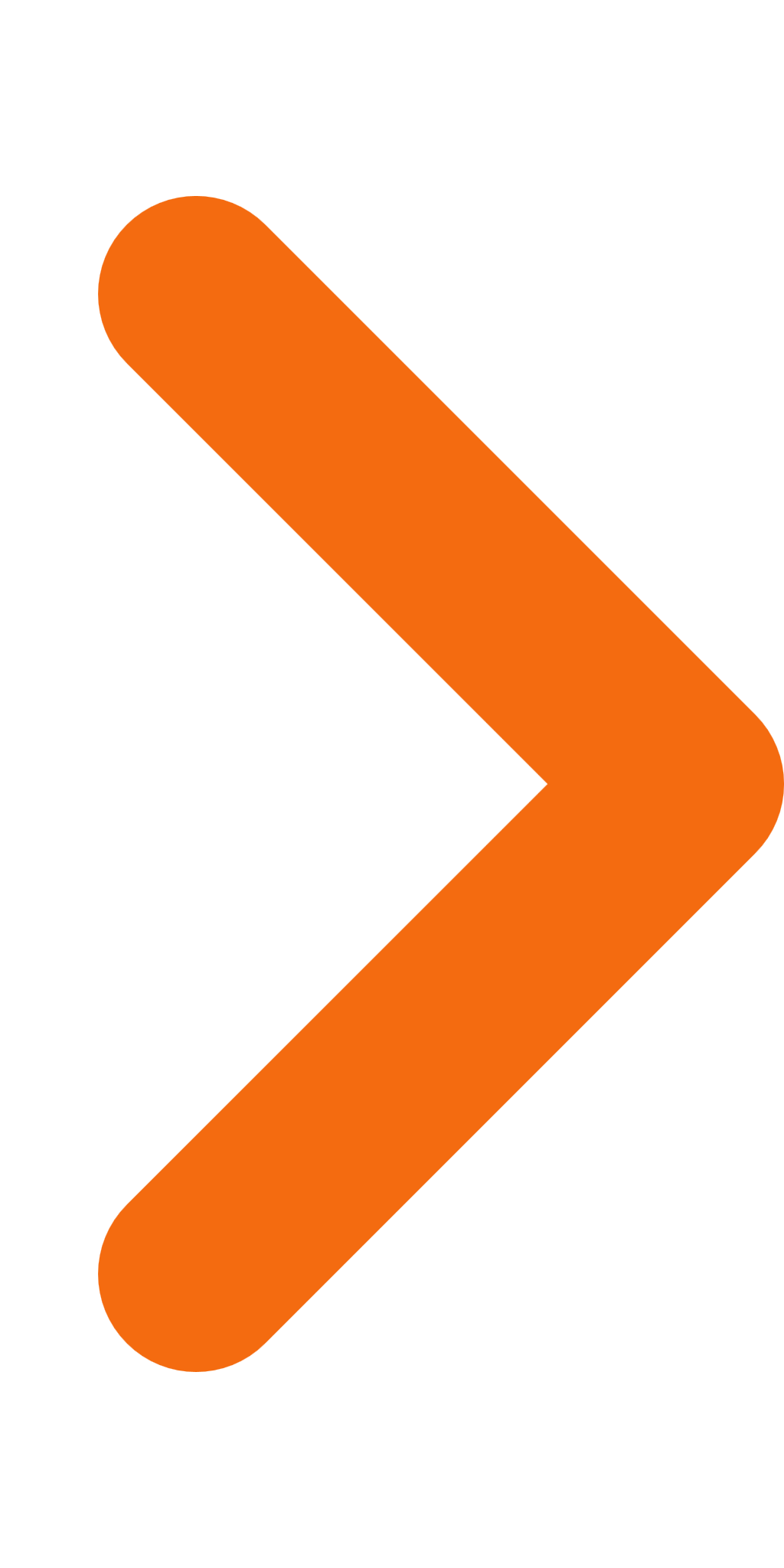 2.02 Raadsinformatie keine kavels28-09-2017PDF,135,49 KB3.TKN 04 Raadsinformatie d.d. 21-9-2017 over samenwerking GHO belastingen27-09-2017PDF,77,68 KB4.Raadsinformatie d.d. 21-9-2017 over samenwerking GHO belastingen27-09-2017PDF,77,68 KB5.TKN 03 Brief gemeente Hilvarenbeek d.d. 19-9-2017 over Bakertand26-09-2017PDF,1,91 MB6.TKN 03 Raadsinformatie d.d. 25-9-2017 over brief gemeente Hilvarenbeek over Bakertand26-09-2017PDF,58,39 KB7.Raadsinformatie d.d. 19-9-2017 over inkoop Wmo-begeleiding 201926-09-2017PDF,288,60 KB8.TKN 05 Raadsinformatie d.d. 19-9-2017 over inkoop Wmo-begeleiding 201925-09-2017PDF,287,37 KB9.Raadsinformatie 25-9-2017 brief Hilvarenbeek Bakertand25-09-2017PDF,58,39 KB10.03 D 02 Raadsinformatie keine kavels21-09-2017PDF,135,49 KB11.Raadsinformatie d.d. 19-09-2017 toezeggingen en aanvullende documenten Bakertand21-09-2017PDF,117,10 KB12.TKN 02 Raadsinformatie d.d. 14-9-2017 over wijzigingen in raadsvoorstel Bakertand en aanvullende informatie20-09-2017PDF,104,60 KB13.Raadsinformatie d.d. 14-9-2017 over wijzigingen in raadsvoorstel Bakertand en aanvullende informatie20-09-2017PDF,104,60 KB14.Raadsinformatie d.d. 14-9-2017 wijzigingen in raadsvoorstel Bakertand en aanvullende informatie18-09-2017PDF,104,60 KB15.TKN 08 Raadsinformatie d.d. 14-9-2017 over fietsverbinding Riel-Gilze14-09-2017PDF,178,39 KB16.Raadsinformatie d.d. 14-9-2017 over fietsverbinding Riel-Gilze14-09-2017PDF,178,39 KB17.TKN 07 Raadsinformatie d.d. 4-4-2017 over Toezicht en Handhaving13-09-2017PDF,502,87 KB18.TKN 01 Raadsinformatie d.d. 4-4-2017 over Toezicht en Handhaving13-09-2017PDF,502,87 KB19.Raadsinformatie d.d. 4-4-2017 over Toezicht en Handhaving13-09-2017PDF,502,87 KB20.TKN 06 Raadsinformatie d.d. 9-11-2017 over Migrantenopvanglocatie Riel13-09-2017PDF,132,74 KB21.Raadsinformatie d.d. 12-9-2017 over Migrantenopvanglocatie Riel13-09-2017PDF,132,74 KB22.Raadsinformatie d.d. 29-8-2017 over burgerinitiatief Keine kavels06-09-2017PDF,135,48 KB23.TKN 05  Raadsinformatie d.d. 29-8-2017 over burgerinitiatief Keine kavels06-09-2017PDF,135,48 KB24.Raadsinformatie d.d. 28-8-2017 over herziening grexen voorjaar 201706-09-2017PDF,364,63 KB25.TKN 04 Raadsinformatie d.d. 28-8-2017 over herziening grexen voorjaar 201706-09-2017PDF,364,63 KB26.Bijlage 5: Raadsinformatie QRA (kwantitatieve risicoanalyse) Primagaz01-09-2017PDF,101,36 KB